If you feel that the resources that I have created have helped you save time and/or money, please consider supporting the work that I do by doing your Amazon shopping through TCI By The Lake. 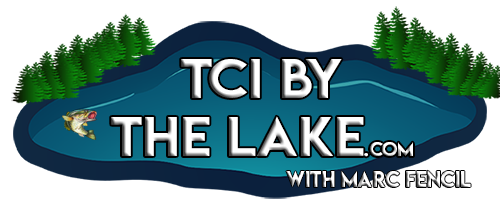 Simply visit the “Amazon Reviews” section (the last tab on the right of my site’s header) or click here before you do your online shopping and check out my product reviews. You’ll be helping out regardless of what you end up buying. I do not sell my resources on Teachers Pay Teachers or any other platform, so feel free to share whatever you’d like with colleagues. Please email me at marc@tcibythelake.com if you notice an error or a broken link and I will promptly upload a corrected version. Thank you for your support.All the best, Marc Fencil	© Copyright 2018 Marc Fencil ● www.tcibythelake.com ● TCI By The Lakepor eso(therefore)sin embargo(however)al principio(in/at the beginning)al final(in/at the end)a pesar de(despite)porque(because)pero(but)a causa de(due to)si(if)aunque(although)de todos modos(anyway)no obstante(nevertheless, in spite of)y(and)ni(neither)o(or)sino que(but rather)así(like this/like that)así que(therefore)además(additionally)también(also)tampoco(neither)puesto que(since)con tal que(as long as)a menos que(unless)después de(after)antes de(before)por fin(finally/at last)durante(during)luego(then)siguiente(next)la mayoría(the majority)por ejemplo(for example)siempre y cuando(as long as)a cambio de(in exchange for)algo(something)quizás(maybe)otra vez(again)sin(without)por primera vez(for the first time)tiene que ver con(it has to do with)sobre(about)de(of, from, about)en vez de(instead of)junto(together)como si fuera(as if he/she/it were)con(with)por lo menos(at least/a minimum of)por todas partes(everywhere)por ninguna parte(nowhere)mientras(while)entonces(then, so)entre(between)se trata con(it deals with)para(for, in order to)hasta(until)tiene que ver con…(it has to do with…)sobre todo(above all)por cierto(by the way)